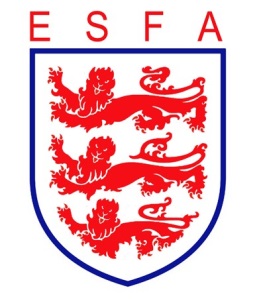 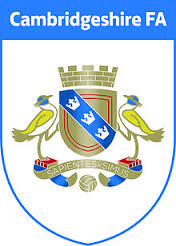 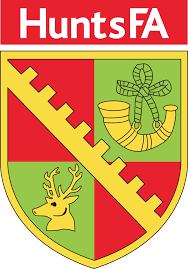 Dear Parents/CarersCambridgeshire County  Girls Football TrialsI would like to congratulate your daughter on being selected to trial for Cambridgeshire County Girls squad. Their ability and hard work has been recognised as exceptional throughout the last academic year, therefore prompting their teacher/coach to nominate them to trial at county level. If your daughter is selected to represent Cambridgeshire in the U14 or U16 Girls Football team they will have the opportunity to compete in nationally recognised competitions, the National Inter County Cup and SEESFA League. This would require an element of commitment on certain dates at weekends and occasional evenings in the week, which would be detailed if successful. Your daughter must be able to attend the County Trials date below:Monday 2nd July  2018 (6:00 – 7:30pm) – Longsands Acadmey, St NeotsThe trials will be held at Longsands Academy, in St. Neots. They will be taking place on sand based astro-turf pitches so please make sure your daughter brings astro-turf trainers. (Moulded boots are not permitted on the astro-turf) Shin pads will be required to be worn at all times throughout the trial. The trial will last for approximately one and a half hours and your daughter will need to bring sufficient fluids to cater for being active for that period of time. There may be instances where your daughter is on the side lines in between certain activities. It is because of this that we recommend they bring a warm hoodie/jumper and a waterproof coat. It is recommended that your daughter arrive at 5:45pm to allow time for registration.Please complete the attached reply slip and return to James Lampett at the address or by email listed below before Friday 29th June 2018James LampettLongsands AcademySt NeotsCambridgeshirePE19 1LQjlampett@longsands.cambs.sch.uk Those selected for the final squad will receive a fixture letter, including compulsory training or meetings, after the final trial via email contact.Once again I would like to congratulate your daughter on being selected to trial for Cambridgeshire, and look forward to meeting them on Monday 2nd July 2018. Yours sincerely,James Lampett 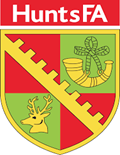 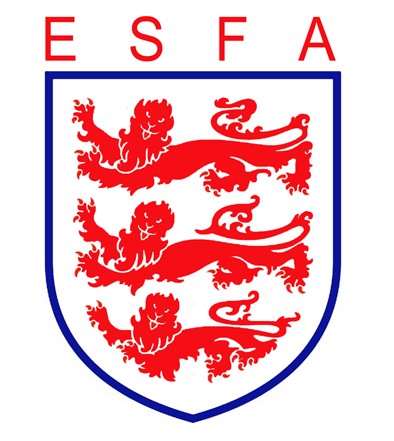 I agree that I have read, understood and completed all relevant aspects of the parent and medical consent form for Cambridgeshire County Girls Trials.Signed…………………………………………………………………………………………………………     Date .....................................................Please Print Name……………………………………………………………………………………….This reply slip is to be returned either by post or email to the below address by Friday 29th June 2018;James LampettLongsands AcademyLongsands ParadeSt NeotsCambridgeshirePE19 1LQjlampett@longsands.cambs.sch.uk